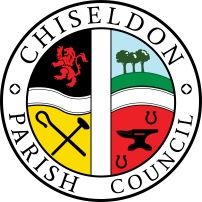 Contact details:Clerk – 01793 740744 clerk@chiseldon-pc.gov.ukYou are summoned to the Finance Contracts and HR Committee meeting.Remote login via MS Teams, Tuesday 4th May 2021 at 7.30pm via MS Teams. Login details at the end of this agenda.AGENDA    Next meeting: Tuesday 6th July 2021 at 7.30pm Remote MS Teams meeting location to be confirmed.Signed: C Wilkinson (Clerk).  Date:27.04.2021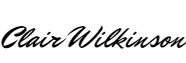 Legislation to allow the council to vote and/or act:Powers to allow the Council to vote/act:Laws that allow the council to act:Item 14. Grant request. LGA 1972 s137.Item 15 Training. LGA 1972 s111Meeting login: https://teams.microsoft.com/l/meetup-join/19%3ae5a9728f4d49468c86af991b3bcba29d%40thread.tacv2/1619170729424?context=%7b%22Tid%22%3a%22994eb4e1-2fcb-47f9-a34e-66c6767624a1%22%2c%22Oid%22%3a%22abfe080e-0d86-401d-95dd-e231c117cc34%22%7dVote in a Chairman for the Committee for the forthcoming yearCONFIDENTIAL ITEMSExempt itemsCertain items are expected to include the consideration of exempt information Finance Committee is, therefore, recommended to resolve "That, in accordance with Section 100A(4) of the Local Government Act 1972, the public be excluded during the discussion of the matters referred to in the items listed below, on the grounds that they involve the likely disclosure of exempt information, as defined in the respective paragraph of Part 1 of Schedule 12A of the Act, and the public interest in maintaining the exemption outweighs the public interest in disclosing the information".Item restricted:Item 13. Review & approve final payment to contractor. Reason for Restriction:Schedule 12(A) Local Government Act 1972, Paragraph (1,2,3):Information relating to any individual.Information which is likely to reveal the identity of an individual.Information relating to the financial or business affairs of any particular person (including the authority holding that information).Condition:Information is not exempt if it is required to be registered under-The Companies Act 1985The Friendly Societies Act 1974The Friendly Societies Act 1992The Industrial and Provident Societies Acts 1965 to 1978The Building Societies Act 1986 (recorded in the public file of any building society, within the meaning of the Act)The Charities Act 199Information is exempt to the extent that, in all the circumstances of the case, the public interest in maintaining the exemption outweighs the public interest in disclosing the information.Information is not exempt if it relates to proposed development for which the local planning authority may grant itself planning permission pursuant to Regulation 3 of the Town & Country Planning General Regulations 1992(a).---Vote on approval of Cllr Jon Jackson joining the committeeVote in a Vice Chairman for the committee (if required) for the forthcoming yearAttendances and apologies for absence to be received and approval voted on.Declarations of interest and vote on any dispensations submittedPublic recessApproval of minutes from 2nd March 2021Action Points FINANCE.Review the interim Audit report from Sansums & approve any actions to take – See additional information on MS TeamsFinal sign off on budget vs expenditure report for 2020/21 Financial Year - See additional information on MS TeamsReview Jan to April 2021 budget vs expenditure report - See additional information on MS TeamsCONFIDENTIAL AGENDA ITEM -Review & approve final payment to contractor. See confidential item loaded into MS TeamsReview & vote on grant request from Wiltshire Search and Rescue. See additional information on MS TeamsReview and approve quote for Full Council remote training session. See additional information.CONTRACTS.No itemsHR.Review & vote on Risk Assessment for return to Face to Face meetings at the Rec Hall. See additional information on MS TeamsReview and vote on Administrations Officer request for flexible term time working. See additional information on MS Teams ITEMS FOR INCLUSION ON NEXT AGENDA(Cannot be discussed or voted on at this meeting)